Press releaseAlways at your service
The Service of Koenig & Bauer MetalPrintOriginal spare partsUpgradesMaintenanceHotline SupportStuttgart, August 6th
Koenig & Bauer MetalPrint's service staff support their customers with a comprehensive range of service products to ensure smooth and uninterrupted production of the printing and coating lines they support - day after day and worldwide. Koenig & Bauer MetalPrint not only supplies original spare parts. The experts and problem solvers at MetalPrint offer support and are always there to help - whether it's a new, highly productive MetalStar3 press or a classic machine from the past that has been faithfully in service for decades. "Our service portfolio is mainly based on four pillars: original spare parts, upgrades, maintenance and hotline support. The success of our customers always comes first," says Jochen Baudisch, After Sales Manager at Koenig & Bauer MetalPrint.Original spare partsKoenig & Bauer MetalPrint has always developed and manufactured spare parts of the highest quality to maintain the legendary reliability of its machines over a long period of time. Since Koenig & Bauer MetalPrint is offering more and more spare parts and spare parts packages at very attractive prices, it is particularly worth visiting the website regularly, as it provides up-to-date information on the latest promotions and offers.Upgrades
"At Koenig & Bauer MetalPrint we are constantly developing innovations to improve the performance of our printing and coating lines. Our hardware upgrades enable our customers to stay at the cutting edge of technology and to decorate metal sheets at the highest level," says Ivar Emde, Product Manager Service at Koenig & Bauer MetalPrint, explaining the company's philosophy of keeping customers up to date at all times. Such upgrades can be small, simple functional improvements such as ultrasonic double sheet detectors at the feeder. On the other side of the scale there are extensive electromechanical upgrades such as complete line synchronisation for complex tandem coating lines or the retrofitting of an EcoTNV (thermal exhaust air purification for drying ovens). Ivar Emde adds: "Whether small functional upgrades or large retrofits - customer benefits and short ROIs are decisive for all our upgrades. This makes existing printing and coating lines even better, faster and more sustainable."Machine maintenance 
More and more Koenig & Bauer MetalPrint customers are recognising the clear link between productivity and reliability on the one hand and the maintenance condition of their equipment on the other. The current Select Maintain packages are in line with this market trend and help not only to solve unforeseen problems on the lines, but also to take preventive measures to avoid unscheduled machine downtimes. As part of the Select Maintain program, not only preventive maintenance and functional checks are carried out according to the manufacturer's checklist, but also, for example, annual safety checks on the ovens. It goes without saying that the technical status of the inspected machines or systems is carefully documented and recommendations for further improvements are discussed with the customer during every maintenance assignment.  24/7 hotline
Metal printers all over the world can now contact the Koenig & Bauer MetalPrint hotline around the clock. Remote maintenance experts can call up diagnostic, software and control data via a direct online connection. This means that almost 80% of all cases can be solved successfully within a short time and the printing and coating lines are quickly ready for operation again. Without the need for a technician to arrive and without long waiting times. "In this way we can ensure fast and cost-effective access to our customers' lines," says Tolga Turan, Head of Technical Service at Koenig & Bauer MetalPrint. "And the best thing is: with the Select Remote package, our customers can secure access to our team of experts at an attractive flat rate," concludes Tolga Turan. Of course, an upgrade to a modern broadband solution is available for all older machines that still have a conventional analogue modem. Photos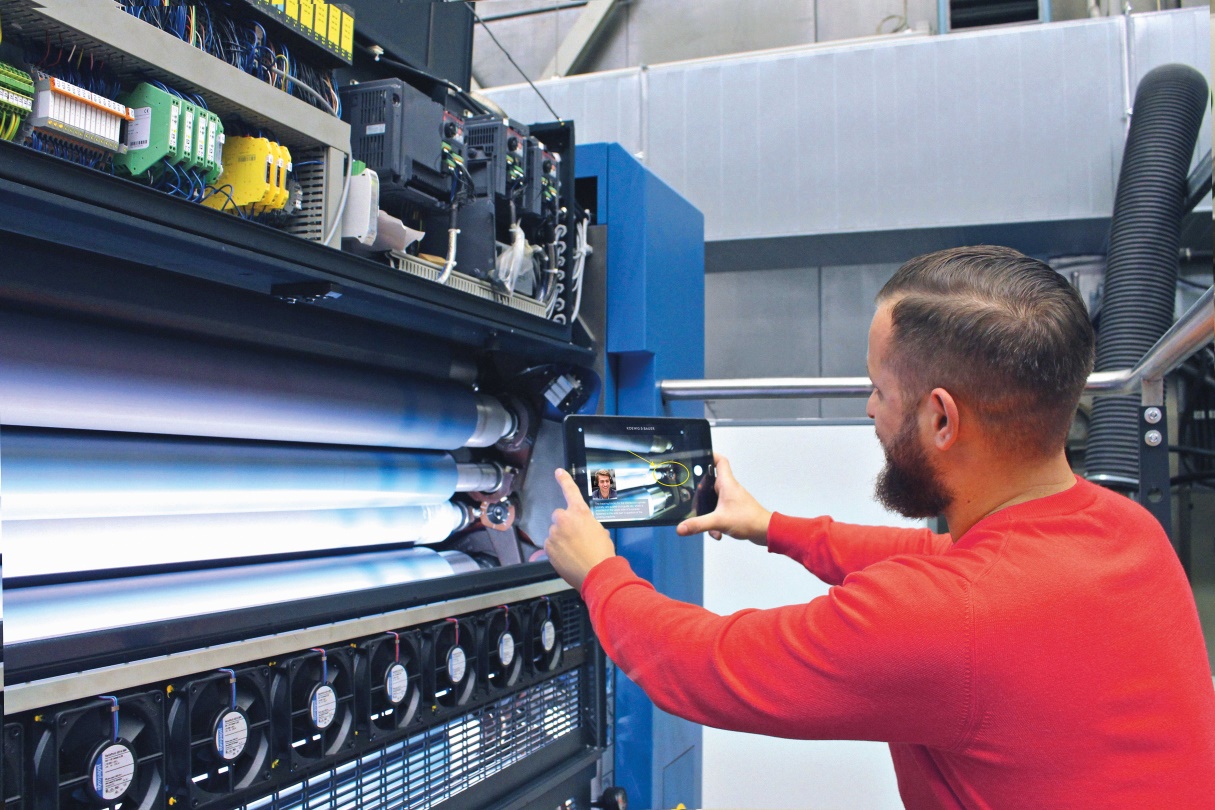 When every second counts: Fast and interactive support via Visual Customer Support.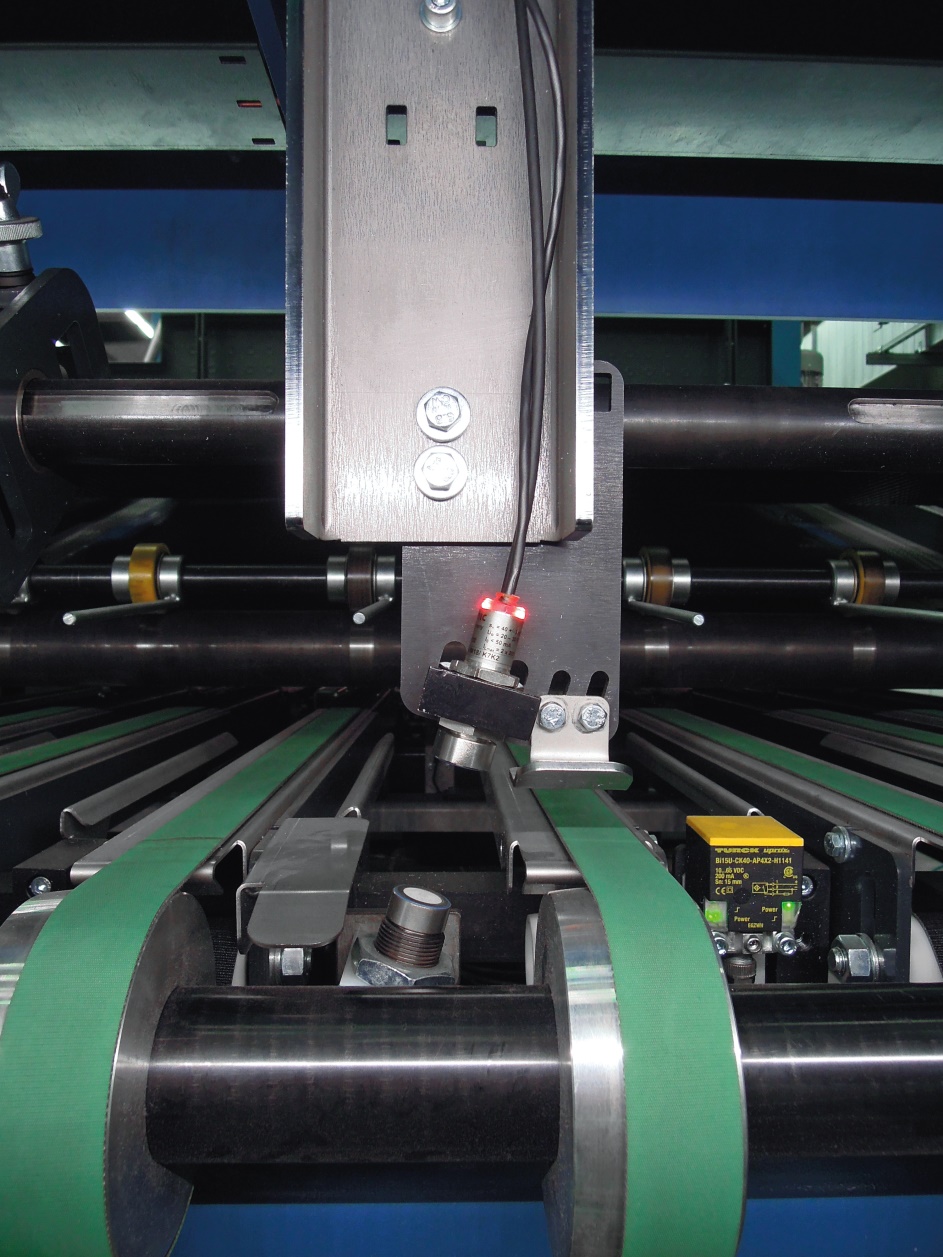 Insufficient separation of the metal sheets can occur again and again in the feeder. With the double sheet detector, two or more sheets lying on top of each other are reliably detected with the aid of an ultrasonic sensor. Contact person for the pressKoenig & Bauer MetalPrint GmbH 
Ursula Bauer 
Marketing & Corporate Communications 
T +49 711 69971-859 
M ursula.bauer@kba-metalprint.de About Koenig & BauerKoenig & Bauer is the oldest printing press manufacturer in the world with the broadest product range in the industry. For more than 200 years, the company has been supporting printers with innovative technology, tailor-made processes and a wide array of services. The portfolio ranges from banknotes, via board, film, metal and glass packaging, through to book, display, coding, magazine, advertising and newspaper printing. Sheetfed and webfed offset and flexo printing, waterless offset, intaglio, simultaneous perfecting and screen printing or digital inkjet – Koenig & Bauer is at home in virtually all printing processes and is the market leader in many of them. In the financial year 2018, the approximately 5,700 highly qualified employees worldwide generated annual sales of more than EUR 1.2 billion.Further information can be found at www.metalprint.koenig-bauer.com
                                                         www.koenig-bauer.com